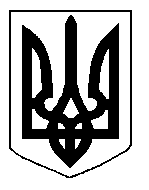 БІЛОЦЕРКІВСЬКА МІСЬКА РАДА	КИЇВСЬКОЇ ОБЛАСТІ	Р І Ш Е Н Н Я
від  27 лютого 2020 року                                                                        № 5050-91-VIIПро погодження технічної документації із землеустрою щодо встановлення меж частини земельної ділянки, на яку поширюється право сервітуту та встановлення земельного сервітуту з	громадянином Горбенком Олександром ВолодимировичемРозглянувши звернення постійної комісії з питань земельних відносин та земельного кадастру, планування території, будівництва, архітектури, охорони пам’яток, історичного середовища та благоустрою до міського голови від 21 лютого 2020 року №59/02-17, протокол постійної комісії з питань  земельних відносин та земельного кадастру, планування території, будівництва, архітектури, охорони пам’яток, історичного середовища та благоустрою від 13 лютого 2020 року №205, заяву громадянина Горбенка Олександра  Володимировича від 11 лютого 2020  року №892, технічну документацію із землеустрою щодо встановлення меж частини земельної ділянки, на яку поширюється право сервітуту відповідно до ст.ст. 12, 98-102, 186 Земельного кодексу України, ст. 24 Закону України «Про регулювання містобудівної діяльності», ст. 55-1 Закону України «Про землеустрій», п. 34 ч. 1 ст. 26 Закону України «Про місцеве самоврядування в Україні», міська рада вирішила:1.Погодити технічну документацію із землеустрою щодо встановлення меж частини земельної ділянки, на яку поширюється право сервітуту громадянину Горбенку Олександру  Володимировичу на право проїзду та зупинку транспортних засобів  за адресою: вулиця Леваневського, 53а (що додається).2.Укласти договір про встановлення особистого строкового сервітуту  з громадянином Горбенком Олександром Володимировичем на частину земельної ділянки площею 0,0196 га від загальної площі 7,5516 га з кадастровим номером: 3210300000:07:007:0066, на підставі  технічної документації із землеустрою щодо встановлення меж частини земельної ділянки, на яку поширюється право сервітуту  на право проїзду та зупинку транспортних засобів  за адресою: вулиця Леваневського, 53а, строком на 5 (п’ять) років, за рахунок земель населеного пункту м. Біла Церква.3.Особі, зазначеній в цьому рішенні, укласти у встановленому порядку договір про встановлення особистого строкового сервітуту.4.Контроль за виконанням цього рішення покласти на постійну комісію з питань  земельних відносин та земельного кадастру, планування території, будівництва, архітектури, охорони пам’яток, історичного середовища та благоустрою.Міський голова             	                                                                     Геннадій ДИКИЙ